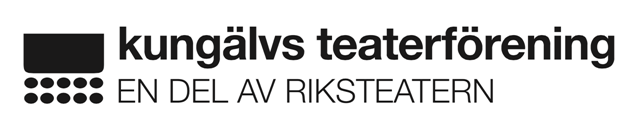 Dagordning  vid  årsmötet  påNordiska  Folkhögskolan,  den  21  mars  2024.§ 1        Årsmötets öppnande§ 2        Årsmötets behöriga utlysande§ 3        Fastställande av röstlängd§ 4        Val av  mötesfunktionärer               a)  ordförande               b)  sekreterare               c)  två protokolljusterare, tillika rösträknare§ 5        Styrelsens  verksamhetsberättelse§ 6        Balans-  och  resultatberättelse§ 7        Revisorernas  berättelse§ 8        Fråga om ansvarsfrihet  för  styrelsen       § 9        Medlemsavgifter  2022 och tills vidare	               a)  Enskilda medlemmar                     ordinarie medlem                            160 kr                     familjemedlem                                 80 kr                     ungdom t o m 25 år                         50 kr               b)  Föreningar/organisationer                200 kr               c)  Företag                                             400 kr  §10        Val  av  styrelse               a)  tre ordinarie ledarmöter väljs för två år               b)  två  ersättare väljs för ett år§11       Val  av  revisorer                a)  två ordinarie väljs för ett år                b)  två ersättare väljs för ett år §12        Val av tre ledarmöter i valberedningen, varav en sammankallande              väljs för ett år§13        Kommande års verksamhet§14        Ev. förslag från styrelsen och / eller medlemmar§15        Avslutning